[Název knihy][Jméno autora][Práce a jména kolegů]Vydalo nakladatelství Pointa v Praze roku 20XX 
ve společnosti Albatros Media a.s. 
se sídlem 5. května 22, Praha 4 Číslo publikace XX XXXPrvní vydání. Počet stran [počet stran]Vytiskla [název tiskárny] [adresa tiskárny] ISBN [číslo ISBN]www.pointa.czwww.albatrosmedia.czCena uvedená výrobcem představuje nezávaznou doporučenou spotřebitelskou cenu[Logo Albatros Media]Příklad:Jedna musí z kola venHelena KratochvílováRedigovala Jana Šulistová Korektury Pavlína Měšťáková Grafická úprava a sazba Zuzana BürgerováVydalo nakladatelství Pointa v Praze roku 2021 
ve společnosti Albatros Media a.s. 
se sídlem 5. května 22, Praha 4 Číslo publikace 30 222První vydání. Počet stran 176Vytiskla Centa, spol. s r. o.Vídeňská 102/113, 619 00 BrnoISBN 978-80-907306-1-8www.pointa.czwww.albatrosmedia.czCena uvedená výrobcem představuje nezávaznou doporučenou spotřebitelskou cenu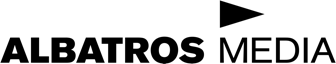 